EDM CalibrationUnknown baseline check This is a method of checking the total station prism combination. It is a simple procedure that requires 3 tripods and tribrachs and one prism.  Set the three tripods up in a line, lined up by eye is good, at a spacing of 30 to 50 metres, they do not need to be setup over anything. The tripods or tribrachs are NOT TO BE MOVED during the procedureTripod A _____________________Tripod B___________________ Tripod C 30-40m 				30-40m1: Place the instrument in the tribrach at B. Measure B to A and B to C (horizontal distance.) 2: Place instrument in the tribrach at A. Measure horizontal distance A to C Any error is contained in each measurement. B to A, B to C and A to C, therefore the sum of (B to A) + (B to C) contains the error twice, while (A to C) contains the error only once. USE ONLY ONE PRISM PER CHECK. DO NOT MOVE TRIPODS or TRIBRACHS. SET UP 1: Instrument at ‘B’. Move the prism from ‘A’ to ‘C’.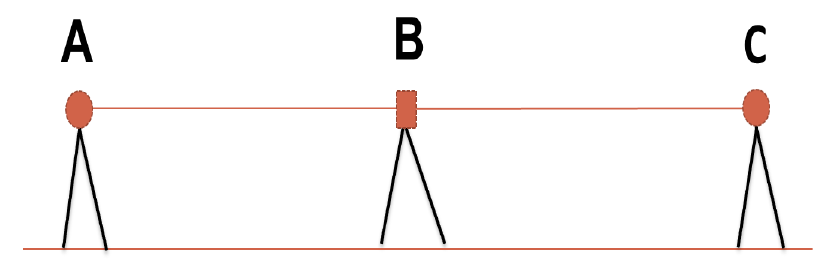 SET UP 1: Instrument at ‘A’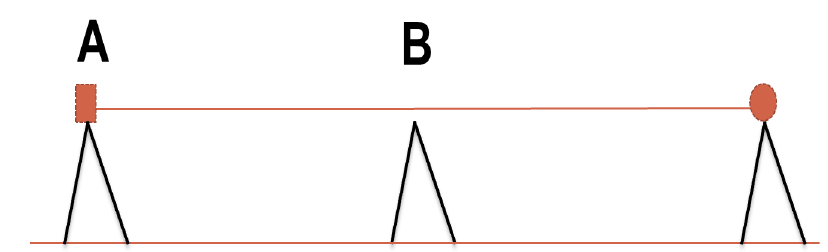 Instrument at ‘B’: Measure ‘B’ to ‘A’ Move the prism to ‘C’ measure ‘B’ to ‘C’. Instrument at ‘A”: measure ‘A’ to ‘C’ The table should look like this.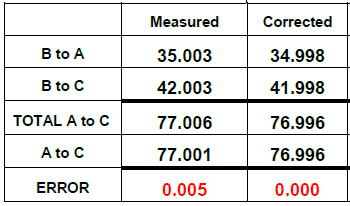 THEREFORE: the error equals (B to A) + (B to C) – (A to C) The most important thing to remember is that we are testing the EDM / PRISM combination. We are not testing the ability to setup, tribrachs or anything other than the above.